	UNIWERSYTET W BIAŁYMSTOKU	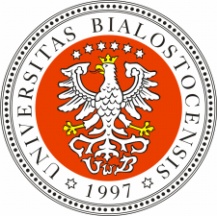 FILIA W WILNIEWYDZIAŁ EKONOMICZNO-INFORMATYCZNY                      KONFERENCJA MIĘDZYNARODOWAWILNO, 13 – 14 maja 2016 r.ul. Naugarduko 76, s. 305OBLICZA KONKURENCYJNOŚCI NOWYCH KRAJÓW CZŁONKOWSKICH W WARUNKACH GLOBALIZACJI I INTEGRACJI 201613.05.201614.05.2016    8.45 – 9.00Rejestracja uczestników9.00 – 9.10Powitanie uczestnikówdr hab. Jarosław Wołkonowski, prof. UwB, Dziekan Wydziału Ekonomiczno-InformatycznegoMODERATOR:   dr  hab. Krzysztof  Dobrowolski, prof. UG9.10 – 9.30dr hab. Bohdan Jeliński, prof. zw. UG, Uniwersytet GdańskiEwolucja uwarunkowań konkurencyjności międzynarodowejMODERATOR:   dr  hab. Krzysztof  Dobrowolski, prof. UG9.30 – 9.50dr hab. Jakub Kraciuk, prof. SGGW, Szkoła Główna Gospodarstwa Wiejskiego w Warszawie Potencjalny wpływ Transatlantyckiego Porozumienia w Dziedzinie Handlu i Inwestycji na polski sektor rolnyMODERATOR:   dr  hab. Krzysztof  Dobrowolski, prof. UG9.50 – 10.10dr hab. Stanisław Swadźba, prof. zw. UE w Katowicach, Uniwersytet Ekonomiczny w KatowicachBezrobocie w nowych krajach Unii EuropejskiejMODERATOR:   dr  hab. Krzysztof  Dobrowolski, prof. UG10.10 – 10.30dr hab. Henryk Ćwikliński, prof. UG, dr Grzegorz Pawłowski, Uniwersytet GdańskiRozwój infrastruktury w portach morskich i lotniczych Trójmiasta jako kluczowy czynnik wzmacniający ich potencjał konkurencyjnościMODERATOR:   dr  hab. Krzysztof  Dobrowolski, prof. UG10.30 – 10.50dr Elżbieta Misiewicz, Uniwersytet w BiałymstokuKonkurencyjność polskiego systemu podatkowego na tle systemów podatkowych wybranych krajów unii europejskiejMODERATOR:   dr  hab. Krzysztof  Dobrowolski, prof. UG10.50 – 11.10 dr Jacek Marcinkiewicz, Uniwersytet w Białymstoku, dr Alina Grynia, Paweł Sawlewicz, Filia UwB w Wilnie  Wykorzystanie pięciokąta stabilizacji makroekonomicznej do oceny konkurencyjności krajów UE-10MODERATOR:   dr  hab. Krzysztof  Dobrowolski, prof. UG11.10 – 11.30 dr Sylwia Talar, Uniwersytet Ekonomiczny w KatowicachKonkurencyjność jako nadrzędny cel polityki Unii EuropejskiejMODERATOR:   dr  hab. Krzysztof  Dobrowolski, prof. UG11.30 – 12.00Dyskusja12.00 – 13.00Przerwa  obiadowaMODERATOR:  prof. dr hab. Stanisław Swadźba 13.00 – 13.20dr hab. Krzysztof Dobrowolski, prof. UG, mgr Dominik Aziewicz, Uniwersytet GdańskiAnaliza teoretyczna wybranych koncepcji przejęć i fuzji spółek z udziałem Skarbu Państwa jako procesów wzmacniających ich pozycję na rynku globalnymMODERATOR:  prof. dr hab. Stanisław Swadźba 13.20 – 13.40 dr hab. Monika Bąk, prof. UG, Uniwersytet GdańskiAspekty społeczne rozwoju transportu w wybranych krajach europejskichMODERATOR:  prof. dr hab. Stanisław Swadźba 13.40 – 14.00 dr hab. Hanna Treder, prof. UG, Uniwersytet Gdański Zastosowanie zwyczajów handlowych w umacnianiu pozycji konkurencyjnej przedsiębiorstw na rynku międzynarodowymMODERATOR:  prof. dr hab. Stanisław Swadźba 14.00 – 14.20 dr hab. Jarosław Gołębiewski, prof. SGGW, Szkoła Główna Gospodarstwa Wiejskiego w WarszawieStrategia Unii Europejskiej na rzecz rozwoju biogospodarki MODERATOR:  prof. dr hab. Stanisław Swadźba 14.20 – 14.40 dr hab. Przemysław Kulawczuk, prof. UG, Uniwersytet GdańskiOcena skuteczności instrumentów behawioralnej inżynierii finansowej w zakresie wspierania małych i średnich przedsiębiorstw na szczeblu regionalnym   MODERATOR:  prof. dr hab. Stanisław Swadźba 14.40 – 15.00 dr hab. Jarosław Wołkonowski, prof. UwB, Filia UwB w WilnieWpływ sankcji rosyjskich na wymianę towarową LitwyMODERATOR:  prof. dr hab. Stanisław Swadźba 15.00 – 15.20 dr Arkadiusz Żabiński, Uniwersytet Ekonomiczny we WrocławiuKonkurencyjność podatkowa pracy w procesie doboru czynników produkcjiMODERATOR:  prof. dr hab. Stanisław Swadźba 15.20 - 15.40DyskusjaMODERATOR:  prof. dr hab. Stanisław Swadźba 15.40-16.20Przerwa kawowa16.30 – 21.30Wyjazd do Trok  s. 305                                        SEKCJA A  s. 305                                        SEKCJA AMODERATOR:dr Alina Grynia10.00 - 10.20dr inż. Ewa Jaska, dr inż. Agnieszka Werenowska, Szkoła Główna Gospodarstwa Wiejskiego w Warszawie Dostępność i wykorzystanie medialnych źródeł informacji w gospodarce opartej na wiedzyMODERATOR:dr Alina Grynia10.20 - 10.40 dr hab. Krystyna Krzyżanowska, prof. SGGW, Szkoła Główna Gospodarstwa Wiejskiego w Warszawie Koncepcja i efekty działania Ogólnopolskiej Sieci Zagród EdukacyjnychMODERATOR:dr Alina Grynia10.40 - 11.00 dr Mirosław Jodko, Uniwersytet GdańskiUnia Europejska wobec wyzwań współczesnościMODERATOR:dr Alina Grynia11.00 - 11.20dr Joanna Kos-Łabędowicz, Uniwersytet Ekonomiczny w KatowicachWpływ ICT na gospodarkę Unii EuropejskiejMODERATOR:dr Alina Grynia11.20 - 11.40dr Tomasz Gutowski, Uniwersytet GdańskiZagraniczne inwestycje w sektorze nowoczesnych usług biznesowych w Polsce  MODERATOR:dr Alina Grynia11.40 - 12.00 DyskusjaMODERATOR:dr Alina Grynia12.00  – 12.15 Zakończenie konferencji12.15 - 13.00Przerwa  obiadowa13.30 – 19.00Zwiedzanie Wilna z przewodnikiems. 302                                                             SEKCJA Bs. 302                                                             SEKCJA BMODERATOR:dr hab. J. Wołkonowski, prof. UwB10.00 - 10.20dr hab. Urszula Zagóra-Jonszta, prof. UE w Katowicach, Uniwersytet Ekonomiczny w KatowicachPoczucie szczęścia Polaków i Litwinów. Analiza porównawczaMODERATOR:dr hab. J. Wołkonowski, prof. UwB10.20 - 10.40 dr hab. Urszula Swadźba, prof. UŚ, Uniwersytet Śląski Oszczędzanie i konsumpcja w świadomości młodego pokolenia krajów grupy wyszehradzkiejMODERATOR:dr hab. J. Wołkonowski, prof. UwB10.40 - 11.00 dr Olga Dębicka, Uniwersytet Gdański Cloud computing  w budowaniu konkurencyjności gospodarki PolskiMODERATOR:dr hab. J. Wołkonowski, prof. UwB11.00 - 11.20dr Karol Korczak, UŁ ICT szansą na wzrost konkurencyjności polskich podmiotów wykonujących działalność lecznicząMODERATOR:dr hab. J. Wołkonowski, prof. UwB11.20 - 11.40dr Łukasz Zakonnik, UŁSystemy elektronicznych płatności detalicznych w wybranych nowych krajach członkowskich UE, jako element zwiększający konkurencyjność w warunkach globalizacjiMODERATOR:dr hab. J. Wołkonowski, prof. UwB11.40 - 12.00DyskusjaMODERATOR:dr hab. J. Wołkonowski, prof. UwB12.00  – 12.15 Zakończenie konferencji - s. 30512.15 - 13.00Przerwa  obiadowa13.30 – 19.00Zwiedzanie Wilna z przewodnikiem